28созыв                                             			        		      62 заседаниеКАРАР			      	                     		                 РЕШЕНИЕ27.03.2023й.    	                              № 62/180                              27.03. 2023г.Об отчете  главы сельского поселения,администрации и Совета сельского поселения Куккуяновский сельсовет муниципального района Дюртюлинский район Республики Башкортостан за 2022 год     В соответствии с Федеральным законом от 06.10.2003. № 131-ФЗ «Об общих принципах организации местного самоуправления в Российской Федерации»,  п.4 ст.19 Устава сельского поселения Куккуяновский сельсовет муниципального района Дюртюлинский район Республики Башкортостан,   Совет сельского поселения Куккуяновский сельсовет муниципального района Дюртюлинский район Республики БашкортостанРЕШИЛ:Отчет главы сельского поселения Куккуяновский сельсовет муниципального района Дюртюлинский район Республики Башкортостан   о результатах своей деятельности, деятельности администрации  и  Совета  сельского поселения Куккуяновский  сельсовет  муниципального района Дюртюлинский район Республики Башкортостан за 2022 год принять к сведению (Прилагается).Основными задачами администрации и Совета сельского поселения Куккуяновский сельсовет муниципального района Дюртюлинский район Республики Башкортостан на 2023 год определить следующее:- исполнение мероприятий и целевых показателей по направлениям деятельности администрации в целях сохранения прогнозируемых темпов социально-экономического развития сельского поселения Куккуяновский сельсовет муниципального района Дюртюлинский район Республики Башкортостан;- целенаправленное решение вопросов местного значения, уделяя особое внимание на профилактику пожаров,  благоустройство населенных пунктов;- осуществление работы по привлечению инвестиций,  созданию условий для развития  малого и среднего бизнеса и созданию новых рабочих мест на территории сельского поселения Куккуяновский сельсовет;- совершенствование деятельности по социальной поддержке населения, усиление ее адресности, создание комфортных условий для проживания граждан, повышения жизненного уровня населения;   - исполнение в полном объеме плановых показателей доходной части бюджета, поступление дополнительных доходов в бюджет, увеличение  объемов налоговых поступлений в местный бюджет от предпринимательской деятельности,  эффективное использование бюджетных средств;-  формирование активной гражданской позиции у населения,  вовлечение  граждан к участию в решении вопросов местного значения;- формирование у граждан здорового образа жизни, стремление к активному      спорту.Обнародовать данное решение  на информационном стенде в здании администрации сельского поселения Куккуяновский сельсовет муниципального района Дюртюлинский район Республики Башкортостан по адресу: с.Куккуяново, ул.Ш.Максютова, 15. и на официальном сайте  в сети «Интернет».Контроль за исполнением настоящего решения возложить на постоянную депутатскую комиссию по бюджету, налогам, вопросам муниципальной собственности и по социально-гуманитарным вопросам (Председатель – Разяпов Р.А.)Глава сельского поселения                                                      Х.М.Хазиев     Башкортостан РеспубликаһыДүртөйлө районымуниципаль районыныңКуккуян ауыл советыауыл биләмәһе хакимиәте(Башкортостан РеспубликаһыДүртөйлө районы Күккуян ауыл советы)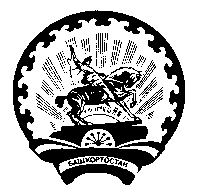 Совет  сельского  поселенияКуккуяновский  сельсоветмуниципального районаДюртюлинский  районРеспублики  Башкортостан(Куккуяновский сельсовет Дюртюлинского районаРеспублики Башкортостан)